Nieuwsbrief VVD NissewaardDecember 2015 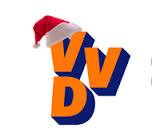 Aandacht voor zorg en onderwijsNiet over de mensen praten, maar in gesprek met hen die weten hoe het er in de praktijk aan toe gaat. Dat was de doelstelling die de VVD Nissewaard voor zichzelf formuleerde. Bijna een jaar geleden werden taken op het gebied van onderwijs, zorg en werk door het Rijk toevertrouwd aan de gemeenten. Deze enorme operatie staat bekend als de ‘drie decentralisaties’ en heeft het afgelopen jaar veel impact gehad op de samenleving. De kranten puilden uit van wat er goed, maar vooral ook niet goed was gegaan. Nu we een jaar op stoom zijn, voelt de fractie de behoefte om de balans op te maken. Hoe is de situatie hier in Nissewaard? Waar staan we? Wat gaat goed, wat moet beter? Om die vragen te beantwoorden organiseerde Emanuel Geurts een drietal bijeenkomsten, waarvan er één vorige week plaatsvond.‘Vorige week spraken we met mensen die in het onderwijs werkzaam zijn; iemand die voor de klas staat in het voortgezet speciaal onderwijs, de locatieleider van een basisschool voor leerlingen met gedragsproblematiek en de directeur van een onderwijsgroep. Door naar hen te luisteren en in gesprek te gaan over hun ervaringen, doen we veel kennis op over het onderwijsveld,’ begint Geurts, fractievoorzitter. ‘Waardevolle kennis, die ons helpt om het beleid van de gemeente verder te ontwikkelen. In het nieuwe jaar hebben we afspraken met mensen die werkzaam zijn in de zorg en in de re-integratie.’De positie van OudenhoornOp 15 december sprak de gemeenteraad van Nissewaard over de resultaten van de verkennende gesprekken die plaatsvonden tussen de colleges van Nissewaard en Hellevoetsluis over een mogelijke grenscorrectie met Oudenhoorn. Hieronder treft u de spreektekst aan die door Gert Kabbedijk werd uitgesproken. De fractie stemde in met het voorstel, waarbij Alexander Scheek tegen het voorstel stemde om principiële redenen.Voorzitter,In de commissievergadering van 24 november hebben de verschillende fracties uitgebreid stilgestaan bij het collegevoorstel over de gesprekken die met Hellevoetsluis over een grenscorrectie zijn gevoerd en waarvan de resultaten in de eindrapportage voor ons liggen.Zoals al eerder aangegeven heeft de VVD altijd de ambitie uitgesproken de wens die door de inwoners nadrukkelijk is uitgesproken bij het gehouden draagvlakonderzoek, te willen faciliteren en de grenscorrectie van Oudenhoorn naar Hellevoetsluis mogelijk te maken.In het coalitieprogramma is het proces beschreven om tot een besluit van een grenscorrectie te komen. Dit proces waarin alle facetten en belangen tegen elkaar afgewogen moeten worden, is achteraf in de communicatie onvoldoende helder naar voren gekomen. Voorzitter, zoals door ons al aangegeven in de commissievergadering, betreuren wij dit ten zeerste. Partijen in deze gemeenteraad, waaronder de VVD, hebben zich echter danig verslikt in de financiële effecten van een dergelijke grenscorrectie. De naar bewoners gewekte verwachtingen kunnen op dit moment, onder deze omstandigheden, dan ook niet worden waargemaakt.De colleges zijn in de zomer door de raden van Hellevoetsluis en Nissewaard op pad gestuurd om te komen tot grenscorrectie waarbij er geen sprake zou mogen zijn van negatieve effecten voor de begrotingen van beide gemeenten en daarmee voor de inwoners. Deze kaders voor budgetneutraliteit stelden beide raden vast.Het is goed te vernemen dat de verkenners vanuit het college van Nissewaard de vrijheid hebben genomen om - teneinde een oplossing te bereiken – de budgettaire neutraliteit los te laten. Voor een bedrag van een half miljoen per jaar zijn stappen gezet richting de buren. Hiermee is vanuit het college van Nissewaard een belangrijke inspanning geleverd om een grenscorrectie mogelijk te maken.Maar voorzitter, voordat alleen de kostenkant een rol lijkt te spelen in deze discussie, wil de VVD graag het licht schijnen op de inkomstenkant van deze grenscorrectie. Onze gewaardeerde buren zien bij een grenscorrectie ruim 2 miljoen per jaar worden toegevoegd aan hun begroting; 2 miljoen per jaar! Niet de inwoners van Oudenhoorn zijn daarmee de grote winnaar; de gemeente Hellevoetsluis is dat. Oudenhoorn is daarmee de melkkoe van Hellevoetsluis geworden.Wij maken ons ernstige zorgen over het gemak waarmee de buren hier overheen stappen en hoe de Hellevoetse raad hierover naar buiten communiceert. Het grote financiële voordeel van de één, kan en mag niet leiden tot grote zorgen bij de ander. Dit doet echt onrecht aan goed nabuurschap en samenwerking, maar doet vooral onrecht aan de gezamenlijk uitgesproken inzet deze grenscorrectie mogelijk te kunnen maken.Onze zorgen over deze manier van werken richten zich dan ook niet alleen op deze grenscorrectie, maar breder, binnen alle samenwerkingsverbanden op Voorne Putten. Het zal velen niet zijn ontgaan dat door het opheffen van de stadsregio Rotterdam het eiland Voorne Putten voor de uitdaging staat beleid te maken dat menig keer de grens van de eigen gemeente zal overstijgen en positieve of negatieve effecten zal hebben  op de afzonderlijke begrotingen van elke gemeente  Hoe kan de gezamenlijkheid goed vorm krijgen als een open en compleet, maar bovenal fair gesprek over financiën zo moeilijk blijkt? Voor nu lijkt één gemeente Voorne Putten de enige manier om vraagstukken van financiële aard het hoofd te bieden, omdat ze dan niet meer bestaan.Voorzitter, ik rond af,De VVD is en blijft vanuit de inhoud en de wens van de bewoners voorstander van een grenscorrectie. Gisteren, vandaag en ook morgen. Echter, om deze grenscorrectie daadwerkelijk mogelijk te maken, kan het niet zo zijn dat één van de partijen wint en de ander verliest. Kortom, de financiële omstandigheden zullen substantieel moeten worden gewijzigd en recht moeten doen aan de belangen van alle overige 84.000 inwoners van Nissewaard. Precies om die reden heeft betrokkenheid van de Provincie geen toegevoegde waarde. Als Hellevoetsluis deze grenscorrectie dus net zo graag wil als de VVD Nissewaard, zal Hellevoetsluis af moeten van idee dat ze aan deze grenscorrectie geld kunnen gaan verdienen. De oplossing moet recht doen aan zowel de positieve effecten voor hun begroting als de negatieve effecten op de onze. Dan zijn er pas echt winnaars: de 120.000 inwoners van onze beide gemeenten; de inwoners van Oudenhoorn voorop!Wij herhalen onze oproep  aan het college om met het kernplatform en de inwoners van Oudenhoorn in gesprek te gaan om  te kijken op welke wijze Oudenhoorn gevoelsmatig en praktisch dichter bij gaat voelen en krijgen hiervoor graag een toezegging. Wij stemmen in met de eindrapportage en daarmee met dit voorstel.Nat tot op je onderbroekOp vrijdag 11 december gaf de VVD Nissewaard acte de presence op de jaarlijkse kerstmarkt in Hekelingen. Gewapend met kerstchocolade en nieuwjaarswensen in een gezellig verlichte kraam, waren wij er klaar voor om alle inwoners en bezoekers van de kerstmarkt fijne dagen toe te wensen. Helaas gooide de regen roet in het eten… Totaal verregend verlieten we na een uurtje de kerstmarkt. Gelukkig hebben we de foto’s nog…Aanstaande 2 januari zijn we aanwezig in het centrum van Hekelingen om iedereen een prachtig Nieuwjaar te wensen én te vragen naar de verwachtingen van onze inwoners voor 2016. 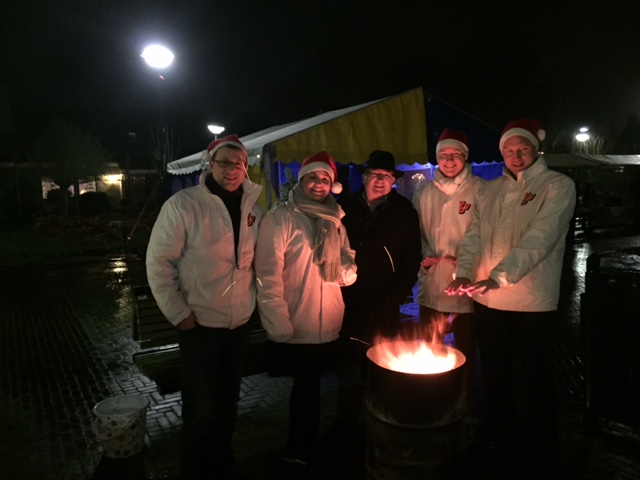 GrondstoffenbeleidDe afvalstoffenheffing in Nissewaard behoort tot de hoogste van Nederland. Reden genoeg voor de VVD om hier in het verkiezingsprogramma aandacht voor te vragen. Een wens die in het coalitieprogramma gerealiseerd kon worden. De afgelopen maanden is er door wethouder Mijnans en het ambtelijk apparaat daarom gewerkt aan een nieuw grondstoffenbeleid. In deze periode heeft de VVD de nodige input mogen leveren voor dit beleid. Doordat steeds meer afval als grondstof kan dienen voor nieuwe producten, loont recycling. Daarnaast zullen de kosten voor verwerken van afval stevig stijgen de komende jaren, als gevolg van landelijke maatregelen. Door inwoners de komende jaren beter in recycling  te faciliteren én hen te wijzen op de eigen verantwoordelijkheid om goed om te gaan met afval kan het percentage afval dat als nieuwe grondstof kan worden gebruikt, fors omhoog. En als dat percentage omhoog gaat, kunnen stijgingen worden voorkomen en uiteindelijk kan dat leiden tot een daling van de afvalstoffenheffing die u betaalt. Win-win dus!‘Wij hebben aangegeven op termijn te willen gaan naar een DIFTAR systeem. DIFTAR staat voor gedifferentieerde tarieven waarbij per huishouden geregistreerd wordt hoeveel afval aangeboden wordt en hoe meer afval een inwoner aanbiedt hoe hoger de afvalstoffenheffing voor die burger zal zijn. De vervuiler betaalt! Dit nieuwe grondstoffenbeleid is daarvoor een belangrijke tussenstap. Door zelf beter in te zamelen, gaat u op termijn ook minder betalen,’ vertelt Alexander Scheek, woordvoerder VVD. ‘In een motie die op initiatief van VVD en CDA is ingediend en raadsbreed werd ondersteund, hebben we nog om extra scherpte in het beleid gevraagd; niet alleen naar het einddoel van 200 kilo kijken, maar tussendoelen te formuleren die voor de raad en inwoners zichtbaar maken hoe succesvol het nieuwe beleid is, en waar nodig tijdig bijgestuurd kan worden. Op dit moment biedt de inwoner van Nissewaard zo’n 350 kilo afval per jaar aan, dus we hebben nog een lange weg te gaan!’De komende periode zal worden gebruikt om een uitvoeringsplan op te stellen, zodat na de zomer kan worden gestart met het uitrollen van het nieuwe beleid over de hele gemeente. Nautische kwaliteitenNa tientallen jaren van verwervingen om te kunnen komen tot de ontwikkeling van het Havenkwartier in Spijkenisse, nam de raad afgelopen woensdag hét besluit: het is zover. Vanaf komend jaar starten de voorbereidingen zodat voor 2017 met de verkoop van de eerste woningen kan worden begonnen.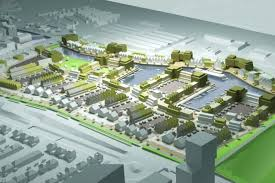 ‘Een ongelofelijk ambities plan dat gaat afmaken waaraan ooit begonnen is. Een volwaardige verbinding tussen het water en het centrum, een fijne plek om te verblijven en dat alles met een hoge kwaliteit. Door de hoge boekwaarde waarvoor alle historische verwervingen en de toegeschreven rente voor hebben gezorgd is een bedrag van bijna 17 miljoen uit de algemene reserve nodig om tot ontwikkeling te kunnen komen. Het is óf doorgaan óf dit hele bedrag afboeken en gras laten groeien op die waanzinnige plek. De VVD is altijd voorstander geweest van deze ontwikkeling waar woningen, voorzieningen én een jachthaven de stad compleet gaan maken en een belangrijke impuls zullen zijn voor het succes van het centrum,’ vertelt Alexander Scheek, woordvoerder VVD. ‘En ja, er zijn risico’s, absoluut. Maar als je wil dat iets een succes wordt, zul je ook moeten geloven in de kansen. Toon ambitie, toon lef, en ga aan de slag. Toon je een ware ondernemer. Door je te onderscheiden in de markt en te geloven in wat daar op stapel staat, komen we tot succes!’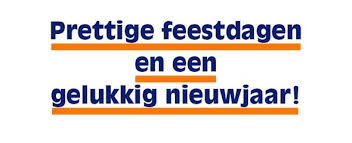 